Задания муниципального  этапа  Всероссийской  олимпиады  школьников  по экологии в 2016717 уч. z10 классВремя выполнения — 120 минут Максимальный  балл  -  67Вопросы с 1 по 20 — по 1 баллу — максимально 20 баллов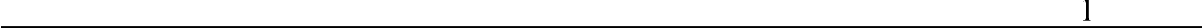 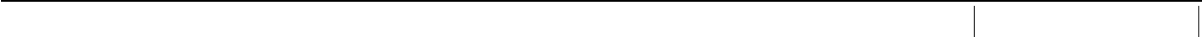 Вопросы с 21 по 24 — по 2 балла (4 вопроса) — максимально 8 балловВопросы с 25 по 36 — по 2 балла (11 утверждений) — максимально 22 баллаВопрос 37 — системная задача с развернугым ответом — 5 баллов;Вопросы 38-39 — системные задачи с обоснованием верных и неверных ответов — максимально каждая по 6 баллов — всего 12Bcero максимально может быть 67 баллаЗадание 1: Выберите  1 правильный  ответ  из нескольких  предложенных,  за правильный  ответ 1 балл, (вопросы 1-12)Задание 1: Выберите  1 правильный  ответ  из нескольких  предложенных,  за правильный  ответ 1 балл, (вопросы 1-12)Задание 1: Выберите  1 правильный  ответ  из нескольких  предложенных,  за правильный  ответ 1 балл, (вопросы 1-12)Задание 1: Выберите  1 правильный  ответ  из нескольких  предложенных,  за правильный  ответ 1 балл, (вопросы 1-12)Задание 1: Выберите  1 правильный  ответ  из нескольких  предложенных,  за правильный  ответ 1 балл, (вопросы 1-12)Общие  знания  по экологииОбщие  знания  по экологииОбщие  знания  по экологииОбщие  знания  по экологииОбщие  знания  по экологии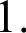 Процесс  разложения органическихостатков в почве называется:Процесс  разложения органическихостатков в почве называется:а) гумификация;в) урбанизация; д) эвтрофикация6) минерализация;г) стратификация.2.Деление живых организмов наавтотрофов и гетеротрофов обусловлено типом:Деление живых организмов наавтотрофов и гетеротрофов обусловлено типом:а) размножения;в) передвижения; д) строения ядер6) питания;г) дыхания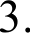 Устойчивое развитие экосистем достигается в основном за счет:Устойчивое развитие экосистем достигается в основном за счет:а)  биологического разнообразия;6) экологического мониторинга; в)  международной политики;г) стабилизации круговорота воды;д) увеличения количества цепей питания.а)  биологического разнообразия;6) экологического мониторинга; в)  международной политики;г) стабилизации круговорота воды;д) увеличения количества цепей питания.4.Биогаз - это смесь газов, образующаяся в процессе:Биогаз - это смесь газов, образующаяся в процессе:а) жизнедеятельности эдафобионтов верхних слоев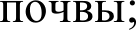 6) аэробного разложения промышленных органических отходов при участии целлюлозоразлагающих анаэробных бактерий;в) разложения органических отходов в анаэробных условиях при участии бактерий;г) разложения органических остатков с помощью грибова) жизнедеятельности эдафобионтов верхних слоев6) аэробного разложения промышленных органических отходов при участии целлюлозоразлагающих анаэробных бактерий;в) разложения органических отходов в анаэробных условиях при участии бактерий;г) разложения органических остатков с помощью грибов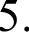 Принцип соответствия  гласит:экологическогоа) способность вида к воспроизводству особей небеспредельна и ограничена лимитирующим фактором;6) форма существования организма всегда взаимосвязана с условиями его жизни;в) действие факторов среды на организм происходитво взаимодействии и компенсации;г) реакция организмов не носит приспособительный характер по отношению к факторам среды;д) факторы среды действуют на организм в соответствие  с климатома) способность вида к воспроизводству особей небеспредельна и ограничена лимитирующим фактором;6) форма существования организма всегда взаимосвязана с условиями его жизни;в) действие факторов среды на организм происходитво взаимодействии и компенсации;г) реакция организмов не носит приспособительный характер по отношению к факторам среды;д) факторы среды действуют на организм в соответствие  с климатом6.Оболочка  Земли, населеннаяживыми  организмами, называется:Оболочка  Земли, населеннаяживыми  организмами, называется:а) биосферой;	б) тропосферой;в) биогеоценозом;	г) экосферой; д) литосферойа) биосферой;	б) тропосферой;в) биогеоценозом;	г) экосферой; д) литосферой7.Отношения типа «паразит - хозяин» состоят в том, что паразит:Отношения типа «паразит - хозяин» состоят в том, что паразит:а) не оказывает существенного влияния на хозяина;6) всегда приводит хозяина к смерти;в) приносит определенную пользу хозяину;г) приносит вред, но лишь в некоторых случаях приводит к скорой гибели хозяина;д) оказывает положительное влияниеа) не оказывает существенного влияния на хозяина;6) всегда приводит хозяина к смерти;в) приносит определенную пользу хозяину;г) приносит вред, но лишь в некоторых случаях приводит к скорой гибели хозяина;д) оказывает положительное влияние8.Верное соотношение численности и биомассы растений и животных в биосфереВерное соотношение численности и биомассы растений и животных в биосфереа) в биосфере число видов растений больше, абиомасса их меньше чем животных;6) число видов растений и животных примерно равно; в) биомасса растений на суше больше, а в океанеа) в биосфере число видов растений больше, абиомасса их меньше чем животных;6) число видов растений и животных примерно равно; в) биомасса растений на суше больше, а в океанеменьше, чем животных;г) животных больше, чем растений, поэтому их биомасса большед) в океане биомасса растений и животных равная9.Число особей вида на единицуплощади или на единицу объема жизненного пространства показывает:а) видовое разнообразие;		6) плодовитость; в) плотность популяции;	г) численность; д)  устойчивость популяции10.Что такое трофическая  цепьа) цепь питания, образованная микроорганизмами,способными фиксировать энергию химических связей в процессе окисления азота, углерода и т.д.;6) цепь питания, образованная организмами, через которые происходит передача вещества и энергии; в) цепь питания, которая идет от мертвого органического вещества к микроорганизмам, затем к детритофагам и их хищникам;г) пастбищная цепь;д) цепь питания, которая начинается от растений и идет далее к растительноядным животным и их хищникам11.Укажите OOПT Республики Татарстан, имеющее статус биосферных:а)  Волжско-Камский заповедник;6) заказник «Чатыр Tay»;в) государственный природный заказник «остров Свияжск»в) национальный парк «Нижняя Кама»; г) памятник природы «І4стоки Казанки»12.В соответствии с Конституцией РФ каждый гражданин имеет право на благоприятную окружающую среду, согласно закону РФ «Об охране окружающей среды» благоприятная окружающая  среда обеспечивает:а) высокую рождаемость населения;6) превышение рождаемости над смертностью населения;в) поддержание стабильной численности видов, занесенных в Красную Книгу РФ;г) устойчивый экономический рост;д) устойчивое функционирование естественных экосистем, природных и природно-антропогенных объектов.Задание 2. Выберите 2 правильных ответа из нескольких предложенных, за правильный ответ1 балл: (вопросы 13-20)Задание 2. Выберите 2 правильных ответа из нескольких предложенных, за правильный ответ1 балл: (вопросы 13-20)Задание 2. Выберите 2 правильных ответа из нескольких предложенных, за правильный ответ1 балл: (вопросы 13-20)13.Дождевые  черви являются:а) детритофагами,	6) автотрофами,в) фитофагами,	г) редуцентами, д) консументами,	е) мезотрофами14.Какие типы растительности Татарстана относятся к зональным типам:а) широколиственные леса;6) пойменные луга; в) сосновые леса; г) лесостепь;д) сфагновые болота.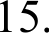 Размножение, линька, сезонные миграции — это адаптации к:а) световому режиму;6) тепловому режиму; в) водному режиму; г) режиму осадков;д)  антропогенным воздействиям.Ј 6Парой	хищник-жертва	могутЯВЛЯТЬGЯ 'а) слепень и лошадь;6) лисица и куропатка;в) бычий цепень и корова;г) гриб - трутовик и береза; д) росянка и комарв) бычий цепень и корова;г) гриб - трутовик и береза; д) росянка и комарК   числу   видов,   встречающихся ва) ковыль перистый;а) ковыль перистый;экосистемах	луговых	степей,	не6) шалфей мутовчатый;6) шалфей мутовчатый;17.относятся:в) ландыш майский;в) ландыш майский;г)  папоротник-орляк;г)  папоротник-орляк;д) чабрец ползучий.д) чабрец ползучий.а) клюква болотная;а) клюква болотная;Выберите  из предложенных6) крапива двудомная;6) крапива двудомная;18.растений  типичных нитрофилов:в)  башмачок настоящий;в)  башмачок настоящий;г) чистотел большойг) чистотел большойд) сосна обыкновеннаяд) сосна обыкновеннаяа) симбиоза двух видов;а) симбиоза двух видов;6) конкуренции двух видов;6) конкуренции двух видов;19.Так называемая теорема Г.Ф. Гаузе описывает  следующие явления:в) равенство численности двух видов;г) порог численности видов обусловлен емкостьюв) равенство численности двух видов;г) порог численности видов обусловлен емкостьюсреды;среды;д) мугуализмад) мугуализмаа) аллелопатия, способствующая отпугиванию oc;а) аллелопатия, способствующая отпугиванию oc;Муха-осовидка  сходна по окраске и6) паразитизм на ocax;6) паразитизм на ocax;20.форме тела с осой, что это за явлениев) мимикрия;в) мимикрия;и каково его значение:г) предупреждение хищника об опасности;г) предупреждение хищника об опасности;Задание 3 Установите соответствие между	мведенн   ми  е ми	ми (или  примерами)  и ихтолкованием (определением). За каждое правильное соответствие  — 0,5 баллов, максимально  — 2 балла (вопросы 21-24), заполняется как: — l— ?; 2 — ?; 3 — ?; 4— ?Задание 3 Установите соответствие между	мведенн   ми  е ми	ми (или  примерами)  и ихтолкованием (определением). За каждое правильное соответствие  — 0,5 баллов, максимально  — 2 балла (вопросы 21-24), заполняется как: — l— ?; 2 — ?; 3 — ?; 4— ?Задание 3 Установите соответствие между	мведенн   ми  е ми	ми (или  примерами)  и ихтолкованием (определением). За каждое правильное соответствие  — 0,5 баллов, максимально  — 2 балла (вопросы 21-24), заполняется как: — l— ?; 2 — ?; 3 — ?; 4— ?Задание 3 Установите соответствие между	мведенн   ми  е ми	ми (или  примерами)  и ихтолкованием (определением). За каждое правильное соответствие  — 0,5 баллов, максимально  — 2 балла (вопросы 21-24), заполняется как: — l— ?; 2 — ?; 3 — ?; 4— ?2'МезотрофСтенофагФаготрофГерпетобионтМезотрофСтенофагФаготрофГерпетобионтА) Гетеротроф, поедающий другие организмы;Б) Организм, с умеренными потребностями в питательных веществах;В) Организм, обитающий на поверхности почвы и в подстилке;2'Г) Организм, имеющий узкую пищевую2'специализацию1.  гербициды;1.  гербициды;22.фунгициды;акарицидыинсектицидыфунгициды;акарицидыинсектицидыА) борьба с клещамиБ) борьба с насекомыми-вредителями; В) борьба с сорняками;Г) борьба с патогенными грибами23.1.ресурсы возобновимыересурсы неистощимыересурсы невозобновимые 4.ресурсы  возобновляемые1.ресурсы возобновимыересурсы неистощимыересурсы невозобновимые 4.ресурсы  возобновляемыеА) часть ресурсов, которая не можетсамовосстановиться в процессе круговорота за время соизмеримое с деятельностью человека; Б) ресурсы, недостаток которых не может ощущаться в обозримом будущем;В) ресурсы, из находящихся в биосферном круго- вороте веществ, способные к самовосстановлению за время соизмеримое с деятельностью человека.; Г) ресурсы, находящиеся в биосферном круговороте веществ, способные к самовосстанов- лению за интервалы времени соизмеримые с деятельностью человека.24.1 В.Н. Сукачев;1 В.Н. Сукачев;А) предложил  термин «экосистема»;Э. Геккель;А. ТэнслиК. РаункиерБ) предложил  классификацию  жизненных формрастений;В) предложил  термин «экология»;Г) предложил термин «биогеоценоз»Б) предложил  классификацию  жизненных формрастений;В) предложил  термин «экология»;Г) предложил термин «биогеоценоз»Б) предложил  классификацию  жизненных формрастений;В) предложил  термин «экология»;Г) предложил термин «биогеоценоз»Задание  4. Определите  правильность  представленных  ниже  утверждений  и кратко письменноего обоснуйте (выбор правильного утверждения «да» или «нет» — 1 балл, обоснование ответа —1 балл, максимально — 2 балла.) вопросы с 25 по 35Задание  4. Определите  правильность  представленных  ниже  утверждений  и кратко письменноего обоснуйте (выбор правильного утверждения «да» или «нет» — 1 балл, обоснование ответа —1 балл, максимально — 2 балла.) вопросы с 25 по 35Задание  4. Определите  правильность  представленных  ниже  утверждений  и кратко письменноего обоснуйте (выбор правильного утверждения «да» или «нет» — 1 балл, обоснование ответа —1 балл, максимально — 2 балла.) вопросы с 25 по 35Задание  4. Определите  правильность  представленных  ниже  утверждений  и кратко письменноего обоснуйте (выбор правильного утверждения «да» или «нет» — 1 балл, обоснование ответа —1 балл, максимально — 2 балла.) вопросы с 25 по 35Задание  4. Определите  правильность  представленных  ниже  утверждений  и кратко письменноего обоснуйте (выбор правильного утверждения «да» или «нет» — 1 балл, обоснование ответа —1 балл, максимально — 2 балла.) вопросы с 25 по 35Задание  4. Определите  правильность  представленных  ниже  утверждений  и кратко письменноего обоснуйте (выбор правильного утверждения «да» или «нет» — 1 балл, обоснование ответа —1 балл, максимально — 2 балла.) вопросы с 25 по 3525.Азот из атмосферы может поступать в почву и воду за счет фотосинтезаАзот из атмосферы может поступать в почву и воду за счет фотосинтезаАзот из атмосферы может поступать в почву и воду за счет фотосинтезаАзот из атмосферы может поступать в почву и воду за счет фотосинтезаАзот из атмосферы может поступать в почву и воду за счет фотосинтеза26.Речная сеть Республики  Татарстан относится  к бассейну Атлантического  океана.Речная сеть Республики  Татарстан относится  к бассейну Атлантического  океана.Речная сеть Республики  Татарстан относится  к бассейну Атлантического  океана.Речная сеть Республики  Татарстан относится  к бассейну Атлантического  океана.Речная сеть Республики  Татарстан относится  к бассейну Атлантического  океана.27.Загрязнение  окружающей  среды пестицидами  относится  к физическому типу загрязнений.Загрязнение  окружающей  среды пестицидами  относится  к физическому типу загрязнений.Загрязнение  окружающей  среды пестицидами  относится  к физическому типу загрязнений.Загрязнение  окружающей  среды пестицидами  относится  к физическому типу загрязнений.Загрязнение  окружающей  среды пестицидами  относится  к физическому типу загрязнений.28.Биогенное	вещество	биосферы	создается	и	перерабатывается	совокупностью	живыхорганизмов.Биогенное	вещество	биосферы	создается	и	перерабатывается	совокупностью	живыхорганизмов.Биогенное	вещество	биосферы	создается	и	перерабатывается	совокупностью	живыхорганизмов.Биогенное	вещество	биосферы	создается	и	перерабатывается	совокупностью	живыхорганизмов.Биогенное	вещество	биосферы	создается	и	перерабатывается	совокупностью	живыхорганизмов.29.Со строительством водохранилищ на Волге увеличилось поголовье осетровых рыб из-заувеличения  количества  подходящих местообитаний.Со строительством водохранилищ на Волге увеличилось поголовье осетровых рыб из-заувеличения  количества  подходящих местообитаний.Со строительством водохранилищ на Волге увеличилось поголовье осетровых рыб из-заувеличения  количества  подходящих местообитаний.Со строительством водохранилищ на Волге увеличилось поголовье осетровых рыб из-заувеличения  количества  подходящих местообитаний.Со строительством водохранилищ на Волге увеличилось поголовье осетровых рыб из-заувеличения  количества  подходящих местообитаний.30.Бурый	медведь	в	Республике	Татарстан	является	охотничье-промысловым	видом.Бурый	медведь	в	Республике	Татарстан	является	охотничье-промысловым	видом.Бурый	медведь	в	Республике	Татарстан	является	охотничье-промысловым	видом.Бурый	медведь	в	Республике	Татарстан	является	охотничье-промысловым	видом.Бурый	медведь	в	Республике	Татарстан	является	охотничье-промысловым	видом.31.Оптимальная	плотность	популяции	определяется	абиотическими	факторами	среды.Оптимальная	плотность	популяции	определяется	абиотическими	факторами	среды.Оптимальная	плотность	популяции	определяется	абиотическими	факторами	среды.Оптимальная	плотность	популяции	определяется	абиотическими	факторами	среды.Оптимальная	плотность	популяции	определяется	абиотическими	факторами	среды.32.Для	сохранения	и	увеличения	рыбных	запасов	правилами	рыболовства	запрещеноиспользование  мелкоячеистых сетей.Для	сохранения	и	увеличения	рыбных	запасов	правилами	рыболовства	запрещеноиспользование  мелкоячеистых сетей.Для	сохранения	и	увеличения	рыбных	запасов	правилами	рыболовства	запрещеноиспользование  мелкоячеистых сетей.Для	сохранения	и	увеличения	рыбных	запасов	правилами	рыболовства	запрещеноиспользование  мелкоячеистых сетей.Для	сохранения	и	увеличения	рыбных	запасов	правилами	рыболовства	запрещеноиспользование  мелкоячеистых сетей.33.В Российской  Федерации  документа об экологическом  развития  страны до сих пор не имеется.В Российской  Федерации  документа об экологическом  развития  страны до сих пор не имеется.В Российской  Федерации  документа об экологическом  развития  страны до сих пор не имеется.В Российской  Федерации  документа об экологическом  развития  страны до сих пор не имеется.В Российской  Федерации  документа об экологическом  развития  страны до сих пор не имеется.34.Изоляция	отдельных	популяций	одного	вида	в  результате	фрагментации	природныхландшафтов  ведет к выщеплению  рецессивных  (часто вредных для организмов) признаков.Изоляция	отдельных	популяций	одного	вида	в  результате	фрагментации	природныхландшафтов  ведет к выщеплению  рецессивных  (часто вредных для организмов) признаков.Изоляция	отдельных	популяций	одного	вида	в  результате	фрагментации	природныхландшафтов  ведет к выщеплению  рецессивных  (часто вредных для организмов) признаков.Изоляция	отдельных	популяций	одного	вида	в  результате	фрагментации	природныхландшафтов  ведет к выщеплению  рецессивных  (часто вредных для организмов) признаков.Изоляция	отдельных	популяций	одного	вида	в  результате	фрагментации	природныхландшафтов  ведет к выщеплению  рецессивных  (часто вредных для организмов) признаков.35.Экосистемные  услуги природы  — это возможность неограниченной торговли  природнымиресурсами.Экосистемные  услуги природы  — это возможность неограниченной торговли  природнымиресурсами.Экосистемные  услуги природы  — это возможность неограниченной торговли  природнымиресурсами.Экосистемные  услуги природы  — это возможность неограниченной торговли  природнымиресурсами.Экосистемные  услуги природы  — это возможность неограниченной торговли  природнымиресурсами.36.Пастбищная   цепь  от  мертвого  органического   вещества  идет  к  микроорганизмам,  а  затем  кдетритофагам  и к хищникам.Пастбищная   цепь  от  мертвого  органического   вещества  идет  к  микроорганизмам,  а  затем  кдетритофагам  и к хищникам.Пастбищная   цепь  от  мертвого  органического   вещества  идет  к  микроорганизмам,  а  затем  кдетритофагам  и к хищникам.Пастбищная   цепь  от  мертвого  органического   вещества  идет  к  микроорганизмам,  а  затем  кдетритофагам  и к хищникам.Пастбищная   цепь  от  мертвого  органического   вещества  идет  к  микроорганизмам,  а  затем  кдетритофагам  и к хищникам.Задание 5 Обоснуйте  свой  ответ  с объяснениями  (Системные задачи)Задание 5 Обоснуйте  свой  ответ  с объяснениями  (Системные задачи)Задание 5 Обоснуйте  свой  ответ  с объяснениями  (Системные задачи)Задание 5 Обоснуйте  свой  ответ  с объяснениями  (Системные задачи)Задание 5 Обоснуйте  свой  ответ  с объяснениями  (Системные задачи)Задание 5 Обоснуйте  свой  ответ  с объяснениями  (Системные задачи)37.Задача   1   (максимально	— 5  баллов)	Дайте	развернутый	ответ	на	вопрос:	Чтоподразумевается под концепцией рационального природопользования?Развернутый ответ: Оценка решения задачи 1.Задача   1   (максимально	— 5  баллов)	Дайте	развернутый	ответ	на	вопрос:	Чтоподразумевается под концепцией рационального природопользования?Развернутый ответ: Оценка решения задачи 1.Задача   1   (максимально	— 5  баллов)	Дайте	развернутый	ответ	на	вопрос:	Чтоподразумевается под концепцией рационального природопользования?Развернутый ответ: Оценка решения задачи 1.Задача   1   (максимально	— 5  баллов)	Дайте	развернутый	ответ	на	вопрос:	Чтоподразумевается под концепцией рационального природопользования?Развернутый ответ: Оценка решения задачи 1.Задача   1   (максимально	— 5  баллов)	Дайте	развернутый	ответ	на	вопрос:	Чтоподразумевается под концепцией рационального природопользования?Развернутый ответ: Оценка решения задачи 1.37.Ответ  включает  все названные  выше  элементы,  и дает полноеразъяснение  вопросаОтвет  включает  все названные  выше  элементы,  и дает полноеразъяснение  вопроса537.Ответ включает 2 из названных выше элементов и не содержит ошибокпо существу, ИЛИ ответ включает 3 из названных выше элементов, но содержит негрубые ошибкиОтвет включает 2 из названных выше элементов и не содержит ошибокпо существу, ИЛИ ответ включает 3 из названных выше элементов, но содержит негрубые ошибки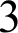 37.Ответ включает 1 верный ответОтвет включает 1 верный ответ137.Ответ неправильныйОтвет неправильный037.Максимальный баллМаксимальный балл538Задача 2 Обоснуйте правильные и неправильные ответы (максимально — 6 баллов)Задача 2 Обоснуйте правильные и неправильные ответы (максимально — 6 баллов)Задача 2 Обоснуйте правильные и неправильные ответы (максимально — 6 баллов)Задача 2 Обоснуйте правильные и неправильные ответы (максимально — 6 баллов)Задача 2 Обоснуйте правильные и неправильные ответы (максимально — 6 баллов)Такие   из   Международных    конференций    по   охране   окружающей   среды  затрагиваютвопросы изменения климата и снижения выбросов парниковых газов?Варианты:Монреальский протокол 1987 г.Киотский протокол (Киото5) 1997 г.Рамсарская конвенция 1971 г.Конференция в Рио-де-Жанейро 1992 г.Копенгагенское соглашение 2009 г.Стокгольмская конференция 1972 г.Конференция в Париже 2015 г.Верные ответы:Неверные ответы:Оценка решения задачи 1.Такие   из   Международных    конференций    по   охране   окружающей   среды  затрагиваютвопросы изменения климата и снижения выбросов парниковых газов?Варианты:Монреальский протокол 1987 г.Киотский протокол (Киото5) 1997 г.Рамсарская конвенция 1971 г.Конференция в Рио-де-Жанейро 1992 г.Копенгагенское соглашение 2009 г.Стокгольмская конференция 1972 г.Конференция в Париже 2015 г.Верные ответы:Неверные ответы:Оценка решения задачи 1.Такие   из   Международных    конференций    по   охране   окружающей   среды  затрагиваютвопросы изменения климата и снижения выбросов парниковых газов?Варианты:Монреальский протокол 1987 г.Киотский протокол (Киото5) 1997 г.Рамсарская конвенция 1971 г.Конференция в Рио-де-Жанейро 1992 г.Копенгагенское соглашение 2009 г.Стокгольмская конференция 1972 г.Конференция в Париже 2015 г.Верные ответы:Неверные ответы:Оценка решения задачи 1.Такие   из   Международных    конференций    по   охране   окружающей   среды  затрагиваютвопросы изменения климата и снижения выбросов парниковых газов?Варианты:Монреальский протокол 1987 г.Киотский протокол (Киото5) 1997 г.Рамсарская конвенция 1971 г.Конференция в Рио-де-Жанейро 1992 г.Копенгагенское соглашение 2009 г.Стокгольмская конференция 1972 г.Конференция в Париже 2015 г.Верные ответы:Неверные ответы:Оценка решения задачи 1.Ответ  включает  все названные  выше  элементы,  и дает полноеразъяснение  верных  и  неверных ответов6Ответ включает 2 из названных выше элементов и не содержит ошибокпо существу, ИЛИ ответ включает 3 из названных выше элементов, но содержит негрубые ошибки4Ответ включает 1 верный ответ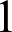 Ответ неправильный0Максимальный балл639.Задача 3. Обоснование верного и неверных ответов (максимально — 6 баллов):Начало зимы 2009/2010 rr. в Татарстане характеризовалось длительным бесснежным периодом с низкими температурами, а весенне-летний период 2010 г. повышенными температурами с минимальной влажностью. Указанные события негативно отразились на численности и состоянии популяций амфибий и рептилий. Основываясь на знаниях особенностей экологии, укажите виды, обитающие на территории Республики Татарстан, которые на Ваш взгляд наиболее пострадали в результате сложившихся в 2009-2010 rr. климатических условий.Варианты:Остромордая лягушка;Озерная лягушка;Жерлянка краснобрюхая;Веретеница ломкая;Гадюка обыкновенная.Верный ответ:Неверные ответы:Оценка   ешения задачи 2.Ответ  включает  все названные  выше элементы,  и дает полное	6азъяснение  ве   ных  и неве ных  ответовОтвет включает 2  из названных выше элементов и не содержит ошибок	4по существу, ИЛИ ответ включает 3 из названных выше элементов, но содержит негрубые ошибкиОтвет включает 1 верный ответ без разъяснения неверных ответовОтвет неправильный	0Максимальный балл	6Задача 3. Обоснование верного и неверных ответов (максимально — 6 баллов):Начало зимы 2009/2010 rr. в Татарстане характеризовалось длительным бесснежным периодом с низкими температурами, а весенне-летний период 2010 г. повышенными температурами с минимальной влажностью. Указанные события негативно отразились на численности и состоянии популяций амфибий и рептилий. Основываясь на знаниях особенностей экологии, укажите виды, обитающие на территории Республики Татарстан, которые на Ваш взгляд наиболее пострадали в результате сложившихся в 2009-2010 rr. климатических условий.Варианты:Остромордая лягушка;Озерная лягушка;Жерлянка краснобрюхая;Веретеница ломкая;Гадюка обыкновенная.Верный ответ:Неверные ответы:Оценка   ешения задачи 2.Ответ  включает  все названные  выше элементы,  и дает полное	6азъяснение  ве   ных  и неве ных  ответовОтвет включает 2  из названных выше элементов и не содержит ошибок	4по существу, ИЛИ ответ включает 3 из названных выше элементов, но содержит негрубые ошибкиОтвет включает 1 верный ответ без разъяснения неверных ответовОтвет неправильный	0Максимальный балл	6Задача 3. Обоснование верного и неверных ответов (максимально — 6 баллов):Начало зимы 2009/2010 rr. в Татарстане характеризовалось длительным бесснежным периодом с низкими температурами, а весенне-летний период 2010 г. повышенными температурами с минимальной влажностью. Указанные события негативно отразились на численности и состоянии популяций амфибий и рептилий. Основываясь на знаниях особенностей экологии, укажите виды, обитающие на территории Республики Татарстан, которые на Ваш взгляд наиболее пострадали в результате сложившихся в 2009-2010 rr. климатических условий.Варианты:Остромордая лягушка;Озерная лягушка;Жерлянка краснобрюхая;Веретеница ломкая;Гадюка обыкновенная.Верный ответ:Неверные ответы:Оценка   ешения задачи 2.Ответ  включает  все названные  выше элементы,  и дает полное	6азъяснение  ве   ных  и неве ных  ответовОтвет включает 2  из названных выше элементов и не содержит ошибок	4по существу, ИЛИ ответ включает 3 из названных выше элементов, но содержит негрубые ошибкиОтвет включает 1 верный ответ без разъяснения неверных ответовОтвет неправильный	0Максимальный балл	6Задача 3. Обоснование верного и неверных ответов (максимально — 6 баллов):Начало зимы 2009/2010 rr. в Татарстане характеризовалось длительным бесснежным периодом с низкими температурами, а весенне-летний период 2010 г. повышенными температурами с минимальной влажностью. Указанные события негативно отразились на численности и состоянии популяций амфибий и рептилий. Основываясь на знаниях особенностей экологии, укажите виды, обитающие на территории Республики Татарстан, которые на Ваш взгляд наиболее пострадали в результате сложившихся в 2009-2010 rr. климатических условий.Варианты:Остромордая лягушка;Озерная лягушка;Жерлянка краснобрюхая;Веретеница ломкая;Гадюка обыкновенная.Верный ответ:Неверные ответы:Оценка   ешения задачи 2.Ответ  включает  все названные  выше элементы,  и дает полное	6азъяснение  ве   ных  и неве ных  ответовОтвет включает 2  из названных выше элементов и не содержит ошибок	4по существу, ИЛИ ответ включает 3 из названных выше элементов, но содержит негрубые ошибкиОтвет включает 1 верный ответ без разъяснения неверных ответовОтвет неправильный	0Максимальный балл	6